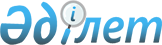 Мәслихаттың 2021 жылғы 6 қаңтардағы № 418 "Қамысты ауданы ауылдарының, ауылдық округтерінің 2021-2023 жылдарға арналған бюджеті туралы" шешіміне өзгерістер енгізу туралыҚостанай облысы Қамысты ауданы мәслихатының 2021 жылғы 23 сәуірдегі № 34 шешімі. Қостанай облысының Әділет департаментінде 2021 жылғы 27 сәуірде № 9883 болып тіркелді
      Қамысты аудандық мәслихаты ШЕШІМ ҚАБЫЛДАДЫ:
      1. Мәслихаттың "Қамысты ауданының 2021-2023 жылдарға арналған ауылдарының және ауылдық округтерінің бюджеттері туралы" 2021 жылғы 6 қаңтардағы № 418, нормативтік құқықтық актілерді мемлекеттік тіркеу тізілімінде № 9696 болып тіркелген шешіміне мынадай өзгерістер енгізілсін:
      көрсетілген шешімнің 5-тармағы жаңа редакцияда жазылсын:
      "5. Қамысты ауданы Аралкөл ауылдық округінің 2021-2023 жылдарға арналған бюджеті тиісінше 7, 8 және 9 - қосымшаларға сәйкес, оның ішінде 2021 жылға мынадай көлемдерде бекітілсін:
      1) кірістер - 23034,0 мың теңге, оның ішінде:
      салықтық түсімдер бойынша – 26,0 мың теңге;
      салықтық емес түсімдер бойынша – 0,0 мың теңге;
      трансферттер түсімі бойынша – 23008,0 мың теңге;
      2) шығындар – 23231,1 мың теңге;
      3) қаржы активтерімен операциялар бойынша сальдо - 0,0 мың теңге, оның ішінде қаржы активтерін сатып алу - 0,0 мың теңге;
      4) бюджет тапшылығы (профициті) – -197,1 мың теңге;
      5) бюджет тапшылығын қаржыландыру (профицитін пайдалану) – 197,1 мың теңге.";
      көрсетілген шешімнің 7-тармағы жаңа редакцияда жазылсын:
      "7. Қамысты ауданы Арқа ауылының 2021-2023 жылдарға арналған бюджеті тиісінше 10, 11 және 12 - қосымшаларға сәйкес, оның ішінде 2021 жылға мынадай көлемдерде бекітілсін:
      1) кірістер – 38528,4 мың теңге, оның ішінде:
      салықтық түсімдер бойынша – 135,0 мың теңге;
      салықтық емес түсімдер бойынша – 18,0 мың теңге;
      трансферттер түсімі бойынша – 38375,4 мың теңге;
      2) шығындар – 39205,9 мың теңге;
      3) қаржы активтерімен операциялар бойынша сальдо - 0,0 мың теңге, оның ішінде қаржы активтерін сатып алу - 0,0 мың теңге;
      4) бюджет тапшылығы (профициті) – -677,5 мың теңге;
      5) бюджет тапшылығын қаржыландыру (профицитін пайдалану) – 677,5 мың теңге.";
      көрсетілген шешімнің 13 - тармағы жаңа редакцияда жазылсын:
      "13. Қамысты ауданы Қамысты ауылдық округінің 2021-2023 жылдарға арналған бюджеті тиісінше 19, 20 және 21 - қосымшаларға сәйкес, оның ішінде 2021 жылға мынадай көлемдерде бекітілсін:
      1) кірістер – 86794,0 мың теңге, оның ішінде:
      салықтық түсімдер бойынша – 8163,0 мың теңге;
      салықтық емес түсімдер бойынша – 219,0 мың теңге;
      трансферттер түсімі бойынша – 78412,0 мың теңге;
      2) шығындар – 91118,3 мың теңге;
      3) қаржы активтерімен операциялар бойынша сальдо - 0,0 мың теңге;
      4) бюджет тапшылығы (профициті) – -4324,3 мың теңге;
      5) бюджет тапшылығын қаржыландыру (профицитін пайдалану) – 4324,3 мың теңге.";
      көрсетілген шешімнің 7, 10, 19 - қосымшалары осы шешімнің 1, 2, 3 - қосымшаларына сәйкес жаңа редакцияда жазылсын.
      2. Осы шешім 2021 жылғы 1 қаңтардан бастап қолданысқа енгізіледі. Аралкөл ауылдық округінің 2021 жылға арналған бюджеті Арқа ауылының 2021 жылға арналған бюджеті Қамысты ауылдық округінің 2021 жылға арналған бюджеті
					© 2012. Қазақстан Республикасы Әділет министрлігінің «Қазақстан Республикасының Заңнама және құқықтық ақпарат институты» ШЖҚ РМК
				
      Сессия төрайымы 

А. Куламбаева

      Қамысты аудандық мәслихатының хатшысы 

С. Кстаубаева
Мәслихаттың2021 жылғы 23 сәуірдегі№ 34 шешіміне1-қосымшаМәслихаттың2021 жылғы 6 қаңтардағы№ 418 шешіміне7-қосымша
Санаты 
Санаты 
Санаты 
Санаты 
Санаты 
Сомасы, мың теңге
Сыныбы 
Сыныбы 
Сыныбы 
Сыныбы 
Сомасы, мың теңге
Ішкі сыныбы
Ішкі сыныбы
Сомасы, мың теңге
Атауы
Сомасы, мың теңге
І. Кірістер
23034,0
 1
Салықтық түсімдер
26,0
 04
 04
Меншiкке салынатын салықтар
26,0
1
Мүлiкке салынатын салықтар
3,0
3
Жер салығы
23,0
 4
Трансферттердің түсімдері
23008,0
02
02
Мемлекеттік басқарудың жоғары тұрған органдарынан түсетін трансферттер
23008,0
 3
Аудандардың (облыстық маңызы бар қаланың) бюджетінен трансферттер
23008,0
Функционалдық топ 
Функционалдық топ 
Функционалдық топ 
Функционалдық топ 
Функционалдық топ 
Сомасы, мың теңге
Функционалдық кіші топ
Функционалдық кіші топ
Функционалдық кіші топ
Функционалдық кіші топ
Сомасы, мың теңге
Бюджеттік бағдарламалардың әкiмшiсi
Бюджеттік бағдарламалардың әкiмшiсi
Бюджеттік бағдарламалардың әкiмшiсi
Сомасы, мың теңге
Бағдарлама
Бағдарлама
Сомасы, мың теңге
Атауы
Сомасы, мың теңге
ІІ. Шығындар
23231,1
01
Жалпы сипаттағы мемлекеттiк қызметтер 
21686,0
1
Мемлекеттiк басқарудың жалпы функцияларын орындайтын өкiлді, атқарушы және басқа органдар
21686,0
124
Аудандық маңызы бар қала, ауыл, кент, ауылдық округ әкімінің аппараты
21686,0
001
Аудандық маңызы бар қала, ауыл, кент, ауылдық округ әкімінің қызметін қамтамасыз ету жөніндегі қызметтер
11686,0
022
Мемлекеттік органның күрделі шығыстары
10000,0
07
Тұрғын үй-коммуналдық шаруашылық
687,0
3
Елді - мекендерді көркейту
687,0
124
Аудандық маңызы бар қала, ауыл, кент, ауылдық округ әкімінің аппараты
687,0
008
Елді мекендердегі көшелерді жарықтандыру
687,0
12
Көлiк және коммуникация
858,0
1
Автомобиль көлiгi
858,0
124
Аудандық маңызы бар қала, ауыл, кент, ауылдық округ әкімінің аппараты
858,0
013
Аудандық маңызы бар қалаларда, ауылдарда , кенттерде, ауылдық округтерде автомобиль жолдарының жұмыс істеуін қамтамасыз ету
858,0
15
Трансферты
0,1
1
Трансферты
0,1
124
Аудандық маңызы бар қала, ауыл, кент, ауылдық округ әкімінің аппараты
0,1
048
Пайдаланылмаған (толық пайдаланылмаған) нысаналы трансферттерді қайтару
0,1
ІІІ. Қаржы активтерімен операциялар бойынша сальдо
0,0
IV. Бюджет тапшылығы (профициті)
-197,1
V. Бюджет тапшылығын қаржыландыру (профицитін пайдалану)
197,1
8
Бюджет қаражатының пайдаланылатың қалдықтары
197,1
01
Бюджет қаражаты қалдықтары
197,1
1
Бюджет қаражатының бос қалдықтары
197,1Мәслихаттың2021 жылғы 23 сәуірдегі№ 34 шешіміне2-қосымшаМәслихаттың2021 жылғы 6 қаңтардағы№ 418 шешіміне10-қосымша
Санаты 
Санаты 
Санаты 
Санаты 
Санаты 
Сомасы, мың теңге
Сыныбы 
Сыныбы 
Сыныбы 
Сыныбы 
Сомасы, мың теңге
Ішкі сыныбы
Ішкі сыныбы
Сомасы, мың теңге
Атауы
Сомасы, мың теңге
І. Кірістер
38528,4
 1
Салықтық түсімдер
135,0
 04
 04
Меншiкке салынатын салықтар
135,0
1
Мүлiкке салынатын салықтар
24,0
3
Жер салығы
111,0
 2
Салықтық емес түсімдер
18,0
 01
 01
Мемлекеттік меншіктен түсетін кірістер
18,0
 5
Мемлекет меншігіндегі мүлікті жалға беруден түсетін кірістер
18,0
 4
Трансферттердің түсімдері
38375,4
02
02
Мемлекеттік басқарудың жоғары тұрған органдарынан түсетін трансферттер
38375,4
 3
Аудандардың (облыстық маңызы бар қаланың) бюджетінен трансферттер
38375,4
Функционалдық топ 
Функционалдық топ 
Функционалдық топ 
Функционалдық топ 
Функционалдық топ 
Сомасы, мың теңге
Функционалдық кіші топ
Функционалдық кіші топ
Функционалдық кіші топ
Функционалдық кіші топ
Сомасы, мың теңге
Бюджеттік бағдарламалардың әкiмшiсi
Бюджеттік бағдарламалардың әкiмшiсi
Бюджеттік бағдарламалардың әкiмшiсi
Сомасы, мың теңге
Бағдарлама
Бағдарлама
Сомасы, мың теңге
Атауы
Сомасы, мың теңге
ІІ. Шығындар
39205,9
01
Жалпы сипаттағы мемлекеттiк қызметтер 
28353,4
1
Мемлекеттiк басқарудың жалпы функцияларын орындайтын өкiлді, атқарушы және басқа органдар
28353,4
124
Аудандық маңызы бар қала, ауыл, кент, ауылдық округ әкімінің аппараты
28353,4
001
Аудандық маңызы бар қала, ауыл, кент, ауылдық округ әкімінің қызметін қамтамасыз ету жөніндегі қызметтер
18353,4
022
Мемлекеттік органның күрделі шығыстары
10000,0
07
Тұрғын үй-коммуналдық шаруашылық
10852,4
3
Елді - мекендерді көркейту
10852,4
124
Аудандық маңызы бар қала, ауыл, кент, ауылдық округ әкімінің аппараты
10852,4
008
Елді мекендердегі көшелерді жарықтандыру
7852,4
011
Елді мекендерді абаттандыру мен көгалдандыру
3000,0
15
Трансферты
0,1
1
Трансферты
0,1
124
Аудандық маңызы бар қала, ауыл, кент, ауылдық округ әкімінің аппараты
0,1
048
Пайдаланылмаған (толық пайдаланылмаған) нысаналы трансферттерді қайтару
0,1
ІІІ. Қаржы активтерімен операциялар бойынша сальдо
0,0
IV. Бюджет тапшылығы (профициті)
-677,5
V. Бюджет тапшылығын қаржыландыру (профицитін пайдалану)
677,5
8
Бюджет қаражатының пайдаланылатың қалдықтары
677,5
01
Бюджет қаражаты қалдықтары
677,5
1
Бюджет қаражатының бос қалдықтары
677,5Мәслихаттың2021 жылғы 23 сәуірдегі № 34 шешіміне3-қосымшаМәслихаттың2021 жылғы 6 қаңтардағы№ 418 шешіміне19-қосымша
Санаты 
Санаты 
Санаты 
Санаты 
Санаты 
Сомасы, мың теңге
Сыныбы 
Сыныбы 
Сыныбы 
Сыныбы 
Сомасы, мың теңге
Ішкі сыныбы
Ішкі сыныбы
Сомасы, мың теңге
Атауы
Сомасы, мың теңге
І. Кірістер
86794,0
 1
Салықтық түсімдер
8163,0
01 
01 
Табыс салығы
500,0
2
Жеке табыс салығы
500,0
 04
 04
Меншiкке салынатын салықтар
7663,0
1
Мүлiкке салынатын салықтар
69,0
3
Жер салығы
1224,0
4
Көлiк құралдарына салынатын салық
6370,0
 2
Салықтық емес түсімдер
219,0
 01
 01
Мемлекеттік меншіктен түсетін кірістер
219,0
 5
Мемлекет меншігіндегі мүлікті жалға беруден түсетін кірістер
219,0
 4
Трансферттердің түсімдері
78412,0
02
02
Мемлекеттік басқарудың жоғары тұрған органдарынан түсетін трансферттер
78412,0
 3
Аудандардың (облыстық маңызы бар қаланың) бюджетінен трансферттер
78412,0
Функционалдық топ 
Функционалдық топ 
Функционалдық топ 
Функционалдық топ 
Функционалдық топ 
Сомасы, мың теңге
Функционалдық кіші топ
Функционалдық кіші топ
Функционалдық кіші топ
Функционалдық кіші топ
Сомасы, мың теңге
Бюджеттік бағдарламалардың әкiмшiсi
Бюджеттік бағдарламалардың әкiмшiсi
Бюджеттік бағдарламалардың әкiмшiсi
Сомасы, мың теңге
Бағдарлама
Бағдарлама
Сомасы, мың теңге
Атауы
Сомасы, мың теңге
ІІ. Шығындар
91118,3
01
Жалпы сипаттағы мемлекеттiк қызметтер 
37975,0
1
Мемлекеттiк басқарудың жалпы функцияларын орындайтын өкiлді, атқарушы және басқа органдар
37975,0
124
Аудандық маңызы бар қала, ауыл, кент, ауылдық округ әкімінің аппараты
37975,0
001
Аудандық маңызы бар қала, ауыл, кент, ауылдық округ әкімінің қызметін қамтамасыз ету жөніндегі қызметтер
27975,0
022
Мемлекеттік органның күрделі шығыстары
10000,0
07
Тұрғын үй-коммуналдық шаруашылық
21802,0
2
Коммуналдық шаруашылық
1559,0
124
Аудандық маңызы бар қала, ауыл, кент, ауылдық округ әкімінің аппараты
1559,0
014
Елді мекендерді сумен жабдықтауды ұйымдастыру 
1559,0
3
Елді - мекендерді көркейту
20243,0
124
Аудандық маңызы бар қала, ауыл, кент, ауылдық округ әкімінің аппараты
20243,0
008
Елді мекендердегі көшелерді жарықтандыру
11847,0
009
Елді мекендердің санитариясын қамтамасыз ету
1165,0
010
Жерлеу орындарын ұстау және туыстары жоқ адамдарды жерлеу
241,0
011
Елді мекендерді абаттандыру мен көгалдандыру
6990,0
08
Мәдениет, спорт, туризм және ақпараттық кеңістiк
27731,0
1
Мәдениет саласындағы қызмет
20899,0
124
Аудандық маңызы бар қала, ауыл, кент, ауылдық округ әкімінің аппараты
20899,0
006
Жергілікті деңгейде мәдени-демалыс жұмыстарын қолдау
20899,0
2
Спорт
6832,0
124
Аудандық маңызы бар қала, ауыл, кент, ауылдық округ әкімінің аппараты
6832,0
028
Жергілікті деңгейде дене шынықтыру-сауықтыру және спорттық іс-шараларды өткізу
6832,0
12
Көлiк және коммуникация
3586,0
1
Автомобиль көлiгi
3586,0
124
Аудандық маңызы бар қала, ауыл, кент, ауылдық округ әкімінің аппараты
3586,0
013
Аудандық маңызы бар қалаларда, ауылдарда , кенттерде, ауылдық округтерде автомобиль жолдарының жұмыс істеуін қамтамасыз ету
3586,0
15
Трансферты
24,3
1
Трансферты
24,3
124
Аудандық маңызы бар қала, ауыл, кент, ауылдық округ әкімінің аппараты
24,3
048
Пайдаланылмаған (толық пайдаланылмаған) нысаналы трансферттерді қайтару
24,3
ІІІ. Қаржы активтерімен операциялар бойынша сальдо
0,0
IV. Бюджет тапшылығы (профициті)
-4324,3
V. Бюджет тапшылығын қаржыландыру (профицитін пайдалану)
4324,3
8
Бюджет қаражатының пайдаланылатың қалдықтары
4324,3
01
Бюджет қаражаты қалдықтары
4324,3
1
Бюджет қаражатының бос қалдықтары
4324,3